
FLSb-FCBB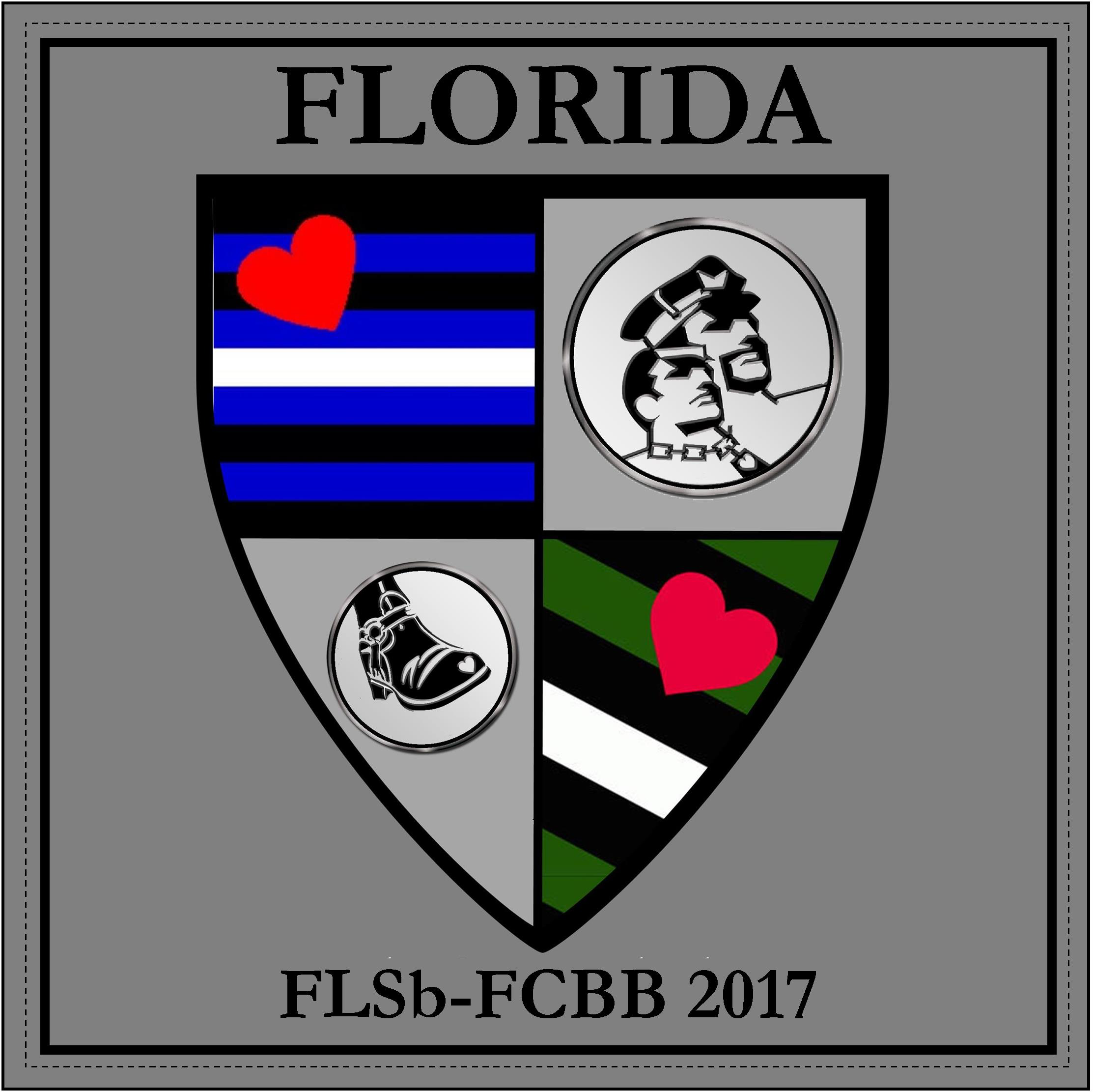 February 16, 2017Bill HoeppnerRegional ProducerFlorida LeatherSIR/LeatherboyFlorida Community Bootblack1637 NE 9th StreetFt. Lauderdale, Florida  33304Dear Sponsor,Florida LeatherSIR/Leatherboy Florida Community Bootblack is proud to announce this years Contest Weekend.   “Together As One - Power - Passion - Pride”.   Thank you to the very generous sponsors who supported us in 2016 as we began our journey in rebuilding the Florida Region and uniting this amazing community as one voice.    FLSb-FCBB 2017 would like to invite you and your organization to join us this year as we continue to grow and learn.   We are proud to announce a multi-tier Sponsorship Program which is outlined below.   Each level sponsorship has it’s own benefits.   We are reaching out to Clubs/organizations, businesses and individuals in the hopes they will find benefit in their support and being part of this amazing and rewarding experience.   Platinum Sponsors		$1,000 or more or ($2000 in product)•	Logo will be included in all advertisements, palm cards, flyers, posters 		and 2017 Banners.   •	Will receive a complimentary two (2) night stay at the Flamingo Resort 		for Friday and Saturday Night (June 16 and 17th), •	Will receive a full page ad in the Program Book, •	Top Tier Listing on the Sponsors Page in the Program Book, •	Listing on FLSb-FCBB 2017 Facebook Page, aggressive posting of all 		events produced by said sponsor, •	Listing (name, logo and Web Link) on the Web Site (upon completion), •	Club/Business/Organization Banner on display at all FLSb-FCBB events 		(provided by sponsor) leading up to and including the Contest 			Weekend, •	Mention at all functions throughout the course of the weekend.  
•	Event Cards (provided by Sponsor) to be put in the welcome bags for 		all guests.  •	Four (4) Complimentary Tickets for the Contest and Sunday Winners 		Brunch.Gold Sponsors		$500 - $999	or	($1000 in product)•	Logo will be included in all advertisements, palm cards, flyers, posters 		and 2017 Banners.   •	Will receive a complimentary one (1) night stay at the Flamingo Resort 		for Saturday Night (June 17th Contest Night), •	Will receive a full page ad in the Program Book, •	Top Tier Listing on the Sponsors Page in the Program Book, •	Listing on FLSb-FCBB 2017 Facebook Page, aggressive posting of all 		events produced by said sponsor, •	Listing (name, logo and Web Link) on the Web Site (upon completion), •	Club/Business/Organization Banner on display at all FLSb-FCBB events 		(provided by sponsor) leading up to and including the Contest 			Weekend, •	Mention at all functions throughout the course of the weekend.  •	Event Cards (provided by Sponsor) to be put in the welcome bags for 		all guests. •	Two (2) Complimentary Tickets for the Contest and Sunday Winners 		Brunch.Silver Sponsors		$400 - $499	or	($700 in product)•	Logo will be included in all advertisements, palm cards, flyers, posters 		and 2017 Banners.   •	Will receive a Full page ad in the Program Book, •	Second Tier Listing on the Sponsors Page in the Program Book, •	Listing 	on FLSb-FCBB 2017 Facebook Page, posting of events 			produced by said sponsor, •	Listing (name, logo and Web Link) on the Web Site (upon completion), •	Club/Business/Organization Banner on display at all FLSb-FCBB events 		(provided by sponsor) leading up to and including the Contest 			Weekend, •	Mention at all functions throughout the course of the weekend.  •	Event Cards (provided by Sponsor) to be put in the welcome bags for 		all guests. •	One (1) Complimentary Ticket for the Contest and Sunday Winners 		Brunch.Bronze Sponsors		$300 - $399	or	($500 in product)•	Logo will be included in all advertisements, palm cards, flyers, posters 		and 2017 Banners.   •	Will receive a Half page ad in the Program Book, •	Third Tier Listing on the Sponsors Page in the Program Book, •	Listing on FLSb-FCBB 2017 Facebook Page, •	Listing (name, logo and Web Link) on the Web Site (upon completion), •	Club/Business/Organization Banner on display at all FLSb-FCBB events 		(provided by sponsor) leading up to and including the Contest 			Weekend, •	Mention at all functions throughout the course of the weekend.  •	Event Cards (provided by Sponsor) to be put in the welcome bags for 		all guests. •	One (1) Complimentary Ticket for the Contest and Sunday Winners 		Brunch.Medallion Sponsors		$200 - $299	or	($350 in product)•	Logo will be included in all advertisements, palm cards, flyers, posters 		and 2017 Banners.   •	Will receive a Full page ad in the Program Book, Fourth Tier Listing on 		the Sponsors Page in the Program Book, •	Listing on FLSb-FCBB 2017 Facebook Page, posting of events 			produced by said sponsor, •	Listing (name, logo and Web Link) on the Web Site (upon completion),•	Club/Business/Organization Banner on display at all FLSb-FCBB events 		(provided by sponsor) leading up to and including the Contest 			Weekend, •	Mention at all functions throughout the course of the weekend.  •	Event Cards (provided by Sponsor) to be put in the welcome bags for all guests. •	One (1) Complimentary Ticket for the Contest and Sunday Winners Brunch.FLSb - FCBB 2017 will host this year’s contest at the Flamingo Resort, 4601 34th Street S, St Petersburg, Florida  33771.  The Contest date is set for the weekend of June 15 - 18, 2017.  We look forward to working with you and building a bright future for the Florida Leather Community and the Florida LeatherSIR Leatherboy Florida Community Bootblack Contest.   Please feel free to contact me if you have any questions.   I will be happy to forward additional information about our Advertising and Sponsorship opportunities.  Thank you.With Honor and Respect
Your Brother in Leather,
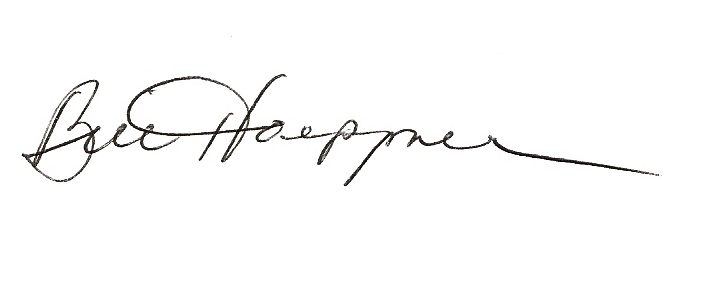 Bill Hoeppner
Regional Producer
FLSb - FCBB 2017305.213.8706FLORIDA LEATHERSIR LEATHERBOY and
FLORIDA COMMUNITY BOOTBLACK
June 15-18, 2017“Together As One”Flamingo Resort4601 34th Street S, St Petersburg, Florida  33711	SPONSORSHIP INFORMATIONName of business or organization: _______________________________________________Contact person: ___________________________ Phone: (       ) _______________________Email:   _________________________________________________________________Address:  __________________________________________________________________City: __________________________  State:_______________________ Zip: ____________I have emailed a digital logo to b.hoeppner2010@gmail.com: 	Yes__ No__  Ads for the Program Book must be submitted to b.hoeppner2010@gmail.com by the deadline of April 15, 2017 to be included in the FLSb-FCBB 2017 program book.  Ads will be accepted in .PDF or .JPG format (must be 300DPI). Full bleeds are allowed.Sponsorship Level (check one) ___	Platinum Sponsors	$1,000 or more or ($2000 in product)____	Gold Sponsors		$500 - $999 or ($1000 in product)____	Silver Sponsors	$400 - $499 or ($700 in product)____	Bronze Sponsors	$300 - $399 or ($500 in product)____	Medallion Sponsors	$200 - $299 or ($350 in product)Total Amount Enclosed $					$__________Please remember to send your logos and payment upon acceptance of Sponsorship Terms.  Ads  for inclusion in FLSB-FCBB 2017 program book must be received by April 15, 2017. Sponsorship is not considered final until payment is received.  Mail a check or money order to: FLSb - FCBB 	c/o Bill Hoeppner    1637 NE 9th Street, Ft Lauderdale, Florida  33304